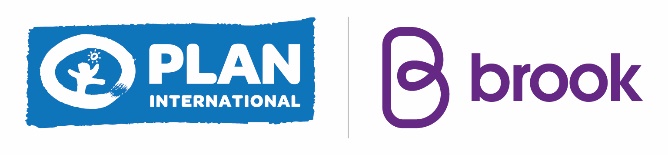 Period Poverty Grant Scheme - Application FormDeadline for applications is: 14th January 2019 at 17.00Applications should be submitted to: letstalkperiod@plan-uk.orgDeclaration: By completing the declaration below you are confirming that all the information in the application is accurate and representative of the organisation and project proposed.Please scan and email your signed application to: letstalkperiod@plan-uk.orgOrganisation NameOrganisation NameOrganisation NameOrganisation status:e.g. registered charity, community interest companyOrganisation status:e.g. registered charity, community interest companyOrganisation status:e.g. registered charity, community interest companyYour organisation: Please describe your organisation(200 words)Your organisation: Please describe your organisation(200 words)Your organisation: Please describe your organisation(200 words)The Project: (500 words)The Project: (500 words)The Project: (500 words)Start and end dates:Where will the project operate i.e. geographical area and specific location e.g. school, youth centre:Who does this project serve:Which aspect of period poverty does this work address:Is this work being delivered in partnership with another organisation? If so, please detail below: Describe how this project will contribute to the development of your organisation and future service provision:Start and end dates:Where will the project operate i.e. geographical area and specific location e.g. school, youth centre:Who does this project serve:Which aspect of period poverty does this work address:Is this work being delivered in partnership with another organisation? If so, please detail below: Describe how this project will contribute to the development of your organisation and future service provision:Start and end dates:Where will the project operate i.e. geographical area and specific location e.g. school, youth centre:Who does this project serve:Which aspect of period poverty does this work address:Is this work being delivered in partnership with another organisation? If so, please detail below: Describe how this project will contribute to the development of your organisation and future service provision:Start and end dates:Where will the project operate i.e. geographical area and specific location e.g. school, youth centre:Who does this project serve:Which aspect of period poverty does this work address:Is this work being delivered in partnership with another organisation? If so, please detail below: Describe how this project will contribute to the development of your organisation and future service provision:Aims and objectives:(500 words)Aims and objectives:(500 words)Aims and objectives:(500 words)Objective:Activities (including the number of participants you will reach):Outcomes:Objective:Activities (including the number of participants you will reach):Outcomes:Objective:Activities (including the number of participants you will reach):Outcomes:Objective:Activities (including the number of participants you will reach):Outcomes:Evaluation and Monitoring. Please describe how you will monitor the project progress(200-300 words)Evaluation and Monitoring. Please describe how you will monitor the project progress(200-300 words)Evaluation and Monitoring. Please describe how you will monitor the project progress(200-300 words)Total project cost:                                       Total applied for:Total applied for:£££10.Project Budget: Please provide a breakdown of costs (inclusive of VAT) below:Project Budget: Please provide a breakdown of costs (inclusive of VAT) below:Project Budget: Please provide a breakdown of costs (inclusive of VAT) below:Budget Line e.g. salaries, travelBudget Line e.g. salaries, travelBudget Line e.g. salaries, travelCost:Total Cost:Total Cost:Total Cost:Total Cost:Name of person Completing form:Job title:Reporting to:Date:Signature: